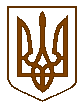 СТЕПАНІВСЬКА СІЛЬСЬКА  РАДА СУВОРОВСЬКОГО РАЙОНУ  м. ХЕРСОНАВИКОНАВЧИЙ КОМІТЕТ29 березня 2019 року                                                                                        № 4Про погодження сільської Програми оздоровлення дітей та підлітків на 2019 рікКеруючись п.22 ст.26 Закону України «Про місцеве самоврядування в Україні», виконавчий комітетВ И Р І Ш И В:1. Погодити сільську Програму оздоровлення дітей та підлітків на 2019 рік згідно додатку.2. При формуванні бюджету передбачити необхідні кошти для фінансування даної  Програми.3. Секретарю виконавчого комітету Запорожцевій Н.В. винести питання щодо затвердження екологічної Програми на території Степанівської сільської ради на 2019 рік на розгляд ХІV сесії сільської ради.4. Контроль за виконанням даного рішення залишаю за собою.Сільський голова                                                              М.М.Кузьома	Додатокдо рішення виконкомувід 29.03.2019 року № 4СІЛЬСЬКА ПРОГРАМАоздоровлення дітей та підлітків на 2019 рік1. Загальні положенняВ сучасних умовах для одиноких матерів та багатодітних сімей оздоровлення своїх дітей в таборах відпочинку стало майже неможливим. Тому сільська рада, координуючи роботу шкільних та позашкільних закладів села, використовує всі реальні можливості для організації відпочинку та оздоровлення дітей в селі.З метою забезпечення змістовного дитячого дозвілля в період літніх канікул, організації оздоровлення дітей, попередження дитячої бездоглядності в Степанівській загальноосвітній школі №17 традиційно з 01 червня протягом двох тижнів працює літній оздоровчий табір, фінансування якого здійснюється із сільського бюджету, а також за кошти батьків.Програма базується на положення Конституції України.2. Мета Програми- Організація повноцінного відпочинку та оздоровлення дітей з початкових класів пришкільному таборі "Соняшник";- Організація їх активного дозвілля.3. Основні напрямки ПрограмиПередача іншої субвенції міському бюджету на придбання путівок в оздоровчий табір влітку 2019 року в сумі 10000,00грн., а саме початкові класи Степанівської загальноосвітньої школи І-ІП ступенів №17 Херсонської міської ради.4. Фінансування Програми1. Для практичного втілення Програми, створення умов повноцінного відпочинку та оздоровлення дітей передбачити у сільському бюджеті цільові кошти на фінансування даної Програми.2. Фінансування Програми здійснюватиметься протягом 2019 року в межах асигнувань, передбачених сільським бюджетом на відповідний рік.Секретар ради 	Запорожцева Н.В.РІШЕННЯ